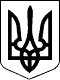 УКРАЇНАХУСТСЬКИЙ МІСЬКИЙ ГОЛОВАР О З П О Р Я Д Ж Е Н Н Я28.01.2020 р.                             Хуст                           №09 /02-05Про затвердження паспортівбюджетних програм на 2020 ріквиконавчому комітету Хустськоїміської ради.   	Відповідно до Рішення сесії Хустської міської ради від 16.12.2019 року №1768 «Про бюджет м.Хуст на 2020 рік», наказу Міністерства фінансів України від 26 серпня 2014року №836 (із змінами, внесеними згідно з Наказами  Міністерства фінансів №860 від 30.09.16р., №472 від 28.04.17 р., №1209 від 29.12.18р.) «Про деякі питання запровадження програмно-цільового методу складання та виконання місцевих бюджетів», зареєстрованого в Міністерстві юстиції України  10 вересня 2014р. за № 1103/25880:1.Затвердити паспорти бюджетних програм міського бюджету на 2020 рік за наступними КПКВК: 0210160  «Керівництво і управління у відповідній сфері у містах (місті Києві), селищах, селах, об’єднаних територіальних громадах»;0213121 «Утримання та забезпечення діяльності центрів соціальних служб для сім’ї, дітей та молоді»;0213192 «Надання фінансової підтримки громадським організаціям осіб з інвалідністю і ветеранів, діяльність яких має соціальну спрямованість»;0213242 «Інші заходи у сфері соціального захисту і соціального забезпечення»;0215041  «Утримання та фінансова підтримка спортивних споруд»;0215046 «Будівництво нових, реконструкція та капітальний ремонт існуючих п»ятдесятиметрових і двадцятип»ятиметрових басейнів;0216013 «Забезпечення діяльності водопровідно-каналізаційного господарства»;0216020  «Забезпечення функціонування підприємств, установ та організацій, що виробляють, виконують та/або надають житлово-комунальні послуги»;0216030 «Організація благоустрою населених пунктів»;0216050 «Попередження аварій та запобігання техногенним катастрофам у житлово-комунальному господарстві та на інших аварійних об’єктах комунальної власності»;0217130 «Здійснення  заходів із землеустрою»;0217310  «Будівництво1 об'єктів житлово-комунального господарства»;0217461 «Утримання та розвиток автомобільних доріг та дорожньої інфраструктури за рахунок коштів місцевого бюджету»;0217361 «Співфінансування інвестиційних проектів, що реалізуються за рахунок коштів державного фонду регіонального розвитку;0217610  «Сприяння розвитку малого та середнього підприємництва»;0217630 «Реалізація програм і заходів в галузі зовнішньоекономічної діяльності»;0217650 «Проведення експертної  грошової  оцінки  земельної ділянки чи права на неї»;0217680 «Членські внески до асоціацій органів місцевого самоврядування»;0217693 «Інші заходи, пов'язані з економічною діяльністю»;0218110 «Заходи із запобігання та ліквідації надзвичайних ситуацій та наслідків стихійного лиха»;0218340 «Природоохоронні заходи за рахунок цільових фондів». 2.Відповідним структурним підрозділам Виконавчого комітету Хустської міської ради згідно з додатком, своєчасно вносити зміни до паспортів бюджетних програм  відповідно до діючого законодавства, складати звіти про виконання паспортів бюджетних програм та надавати до відділу бухгалтерського обліку та звітності виконавчого комітету для узагальнення і подання їх фінансовому управлінню Хустської міської ради у терміни, визначені для фінансової звітності.3.Координацію щодо виконання даного розпорядження покласти на відділ бухгалтерського обліку та звітності (Феоктістову С.І.), контроль - на першого заступника міського голови  Фетько І.М. Міський голова                                                          В.П.КащукВідповідає вимогам чинного законодавства:Заступник міського голови-керуючийсправами виконкому                                    _____________             В.Сабадош                                                                               (підпис)Начальник відділу з питань ЮПЗДР      _____________             Н.Гуменюк                                                                               (підпис)Начальник  відділу бухгалтерського обліку та звітності –головний бухгалтер    ___________          С.Феоктістова                                                                                                                                                                                            (підпис)Ознайомлено:Кепша О.В.Бойко О.В.Удут  С.К.Гелеван  В.І.Білич І.М.